ŽENA     RŮŽE  PÍSEŇ    KOST  PÁN       HRAD MUŽ      STROJ MĚSTO  MOŘE KUŘE  STAVENÍ NÁBYTEK     skř_ň    ž_dle            stůl        postel       botn_k  OVOCE             jablko  pomeranč        k_w_   banán               c_trón ZELENINA      papr_ka    okurka           brokol_ce     l_lek               mrkev ZVÍŘATA   slep_š   netop_r    pes        b_k         k_v_ Vzor žáby: 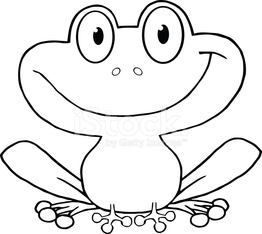 